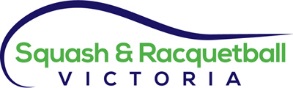 SARAH FITZ-GERALD AWARD - NOMINATION FORMI, 			____									(name)wish to nominate 										Signature of nominee							   Date		_______Along with this form please include in 1000 words or less your reasons why this candidate deserves this special award and their achievements from January 1 to December 31 of the previous year.In addition to a candidate’s playing achievements over this period, a player’s integrity, sportsmanship and character will also be highly considered.Selection criteria:Must be a resident of Victoria.Must have excelled and/or achieved significant results at the highest levels in Victorian and/or Australian and/or World Junior Championships.Must have been a member of the Victorian State Junior team and/or Squash & Racquetball Victoria’s Player Pathway.Must have displayed sportsmanship, integrity and good demeanour both on and off the court during their junior career.Must have been properly attired during play and exhibit a proper attitude to coaches, officials, sponsors, media, discipline and all stakeholders within the sport during their junior career.Have a high standing amongst their Victorian peers.Displayed the capacity to inspire others by their achievements and example.Have displayed strong intentions to continue in the sport at the professional playing level e.g. membership of PSA.Nominations must be received at the S&RV office on or before   31 December each year:POST:		Squash & Racquetball VictoriaBox 6			Melbourne Sports & Aquatic Centre			Aughtie DriveALBERT PARK   VIC   3206EMAIL:		exec.director@squashvic.com.auThe Awards Panel will assess all nominations.The public announcement and official presentation of this award will be made at the S&RV AGM & Awards Night.